ИНФОРМАЦИОННО-СПРАВОЧНАЯ СИСТЕМА ФорЛек.ЛЕКАРСТВЕННЫЙ ФОРМУЛЯР КЛИНИЧЕСКИХ РЕКОМЕНДАЦИЙ. НОВООБРАЗОВАНИЯ.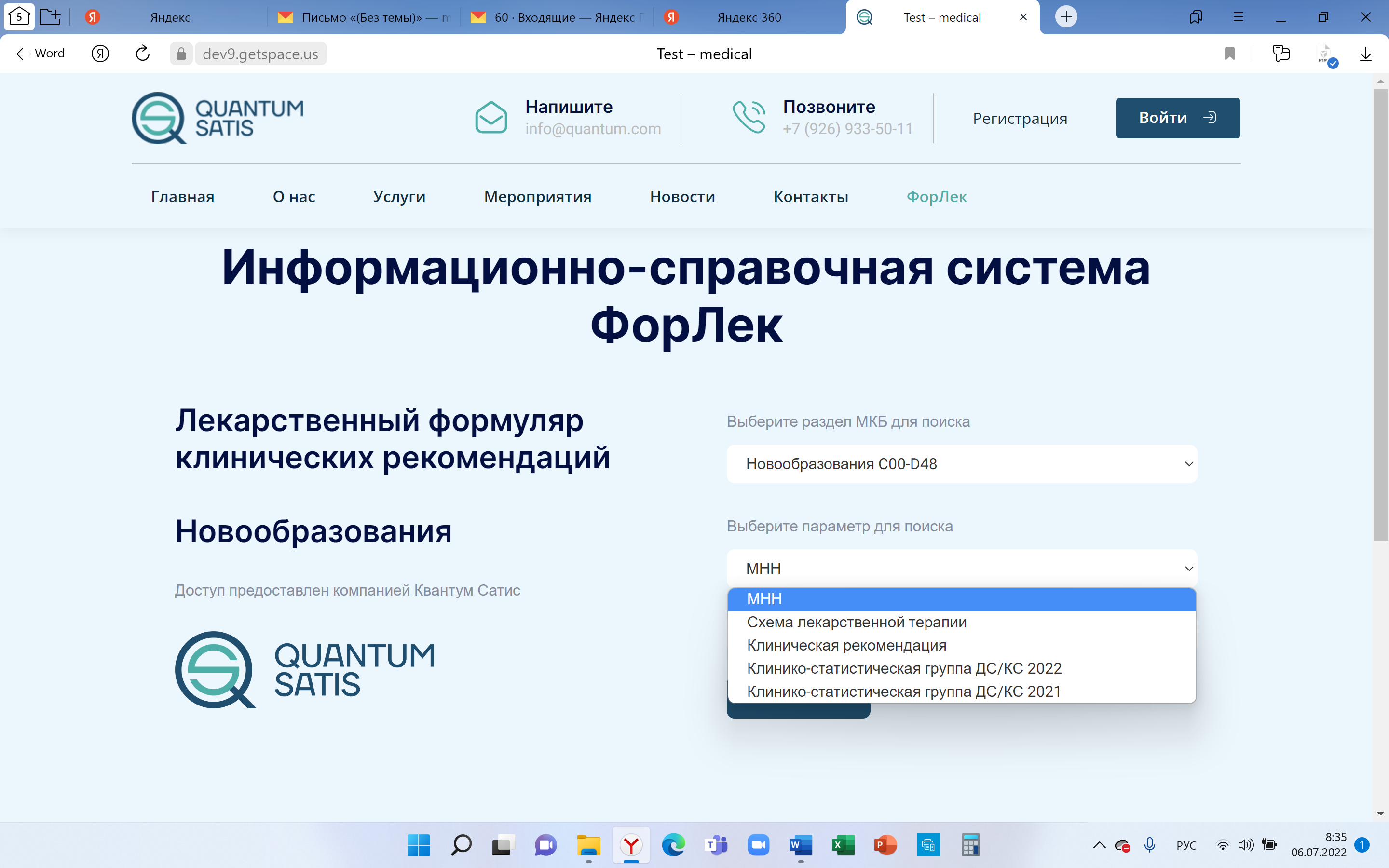 Информационно-справочная система «Лекарственный формуляр клинических рекомендаций» (ФорЛек) разработана с целью систематизации и унификации информации о лекарственной терапии, включенной в клинические рекомендации, размещенные в Рубрикаторе клинических рекомендаций Минздрава России, с учетом установленной системы оплаты медицинской помощи за счет средств ОМС по клинико-статистическим группам в условиях дневного и круглосуточного стационара. В настоящее время подготовлен первый раздел системы ФорЛек – НОВООБРАЗОВАНИЯ.  Целевая аудитория – заведующие химиотерапевтическими отделениями медицинских-организаций, врачи-онкологи медицинских организаций, экономисты медицинских организаций, главные внештатные специалисты по профилю онкология, гематология, представители фарминдустрии, организаторы здравоохранения, иные заинтересованные стороны.  Система ФорЛек «Новообразования» разработана на основе: Клинических рекомендаций, размещенных в Рубрикаторе клинических рекомендаций Минздрава России (далее – Рубрикатор) по кодам МКБ С00-D48 «Новообразования».Методических рекомендаций по способам оплаты медицинской помощи за счет средств ОМС (Письмо Минздрава России от 04.02.2022 N 11-7/И/2-1631 "О методических рекомендациях по способам оплаты медицинской помощи за счет средств обязательного медицинского страхования" (вместе с "Методическими рекомендациями по способам оплаты медицинской помощи за счет средств обязательного медицинского страхования", утв. Минздравом России N 11-7/И/2-1619, ФФОМС N 00-10-26-2-06/750 02.02.2022) (далее – методические рекомендации).Государственного реестра лекарственных средств, включая Государственный реестр предельных отпускных цен. https://grls.rosminzdrav.ru/Default.aspx Количество клинических рекомендаций, включенных в систему ФорЛек (июнь 2022 г.) - 79 из раздела Рубрикатора "Новообразования", С00 - D48.По мере утверждения/переутверждения клинических рекомендаций, методических рекомендаций система ФорЛек будет обновляться (ежемесячно осуществляется сверка система ФорЛек с Рубрикатором, ежегодное обновление КСГ в соответствии с утверждением методических рекомендаций). Технические характеристики: Интернет-ресурс (Web-Интерфейс) с индивидуальной системой доступа с любого ПК;Настраиваемые логические цепочки поиска (интеллектуальная система поиска);Связь с полезными интернет-ресурсами (активные ссылки), а также нормативно-правовыми документами;Возможность выгрузки информации в Excel;Обратная связь пользователя с разработчиком;Регулярное обновление. Основные характеристики системы ФорЛек: Объединение разрозненных данных о лекарственной терапии, включенной в клинические рекомендации, методические рекомендации по способам оплаты, Государственный реестр лекарственных средств в одном информационном пространстве. Вся лекарственная терапия, включенная в клинические рекомендации, методические рекомендации объединена в одном интернет-ресурсе с интеллектуальной системой поиска, настраиваемой под задачи пользователя – поиск по международным непатентованным наименованиям (МНН), схемам лекарственной терапии (МНН), клиническим рекомендациям (по названию или ID), клинико-статистическим группам (КСГ) - по номеру. Анализ затрат на схемы лекарственной терапии и сравнение с тарифами. Все схемы лекарственной терапии, включенные в систему ФорЛек, рассчитаны (по медиане стоимости 1 мг МНН, по формам выпуска, включая возможность комбинации лекарственных форм МНН от самой дешевой до самой дорогой), рассчитаны тарифы по каждой КСГ. Также, рассчитаны значения тарифов. Все расчеты носят ориентировочный характер.Определение целевой группы пациентов для назначения лекарственной терапии в соответствии с клиническими рекомендациями. В системе ФорЛек отдельным информационным блоком указаны целевые группы пациентов для назначения лекарственной терапии в соответствии с клиническими рекомендациями.Полное описание схемы лекарственной терапии в соответствии с клиническими рекомендациями и расшифровщиком КСГ. В систему ФорЛек включено описание схем лекарственной терапии как в соответствии с клиническими рекомендациями, так и в соответствии с расшифровщиком КСГ с указанием режима дозирования, количества дней введения в тарифе.Обеспечение связи с иными информационными системами и нормативно-правовыми документами. Система ФорЛек позволяет обеспечивать связь с Рубрикатором клинических рекомендаций Минздрава России, Государственным реестром лекарственных средств, расшифровщиками КСГ, перечнем жизненно необходимых и важнейших лекарственных препаратов (включая информирование пользователя о наличии/отсутствии препарата в перечне), перечнем 14 ВЗН (включая информирование пользователя о наличии/отсутствии препарата в перечне).Возможность выгрузки информации в Excel. Система ФорЛек позволяет выгружать информацию в Excel.Регулярное обновление.  Система ФорЛек является обновляемым интернет-ресурсом. Индивидуальный пользовательский доступ с возможностью обратной связи с разработчиком.Решаемые задачи:Поддержка принятия клинических и управленческих решений в части лекарственной терапии новообразований;Экономия времени пользователя на поиск в разнородных информационных ресурсах клинических рекомендаций, лекарственной терапии, КСГ - «три в одном», прямой выход на смежные информационные ресурсы;Выбор лекарственной терапии на основе клинических рекомендаций в один «клик»;Анализ ориентировочной стоимости схем лекарственной терапии, тарифов и их сравнение с указанием на имеющийся профицит/дефицит; Подбор оптимальных упаковок с учетом форм выпуска лекарственного препарата для минимизации стоимости назначаемой схемы. 